1-ый  зам. генерального директора	   				Н.В.СтраховГлавный инженер								Г.Н.БезбатькоСОСТАВ ПРОЕКТАТом 1 . Проект планировки территории. Основная часть.Часть 1.  Пояснительная записка                «Положение о размещении линейного объекта»Часть 2.  Графические материалы проекта планировки                Основной чертеж проекта планировки территории (красных линий с                ведомостью координат углов поворота и поперечными профилями).                                          Чертеж развития транспортной инфраструктуры.                 Чертеж границ зон планируемого размещения линейного объекта. Том.2  Материалы по обоснованию проекта планировки территории для               линейного объекта.               Часть 1. Пояснительная записка                             Обоснование положений по размещению линейного объекта                Часть 2  Графические материалы проекта планировки                               Схема расположения элементов планировочной структуры.                                Схема использования территории в период подготовки проекта планировки                                территории (опорный план).                                Схема организации дорожной сети.                                Схема вертикальной планировки и инженерной подготовки территории.                                    Схема границ зон с особыми условиями использования территории.                            Том.3  Проект межевания территории.             Часть 1.  Пояснительная записка                Часть 2  Графические материалы проекта межевания                              Чертеж проекта межевания территории                    Приложения.СОСТАВ ИСПОЛНИТЕЛЕЙ:Проект планировки и проект межевания территории на объект: «Строительство автомобильной дороги с.Тросна – д.Верхнее Муханово в Троснянском районе Орловской области» протяженностью 3,6 км состоит из текстовой и графической частей.Графические приложения: ОП – открытого пользования.ОглавлениеПриказ Управление градостроительства, архитектуры и землеустройстваОрловской области №8 от 11.08.2015г……………………………………………….........6Задание на разработку проекта планировки и проекта межевания территориидля строительства автомобильной дороги «с.Тросна – д.Верхнее Муханово» в   Троснянском районе Орловской области от 14.08.2015г…………………………………8Схема проектируемого земельного участка (фрагмент генерального плана)…………..14 ПРОЕКТ ПЛАНИРОВКИ И ПРОЕКТ МЕЖЕВАНИЯТом 1. Проект планировки территории. Основная часть………………………………...15        1.1 Введение……………………………………………………………………………16 Исходно – разрешительная документация…………………………………….....161.3 Сведения о линейном объекте и его краткая характеристика………………….17        1.3.1 Размещение территории проектирования в планировочной структуре                 района……………………………………………………………………………..17        1.3.2 Природно-климатические условия …………………………………………….18Геологическое строение…………………………………………………..……201.4 Принципиальные мероприятия, необходимые для освоения территории, с указанием сроков их реализации……………………………………………….…….211.5 Сведения о соответствии разработанной документации требованиям законодательства о градостроительной деятельности………………………..……..22Основные технико-экономические показатели проекта планировки………….22 Графический материал к Основной части:………………………………………….25         Основной чертеж проекта планировки территории (красных линий с                          ведомостью координат углов поворота и поперечными профилями) ……….…...26         Чертеж развития транспортной инфраструктуры…………………………………..44         Чертеж границ зон планируемого размещения линейного объекта……………….45           Том 2. Материалы по обоснованию проекта планировки территории для               линейного объекта…………………………………………………………………..46        2.1 Обоснование положений по размещению линейного объекта…………………47        2.2 Обоснование параметров линейного объекта……………………………………47        2.3 Обоснование размещения линейного объекта с учетом условий               использования территории и перечнем мероприятий необходимых              для реализации предполагаемых проектных предложений…………………….50       2.4 Защита территории от чрезвычайных ситуаций природного и               техногенного характера, проведение мероприятий по гражданской               обороне и пожарной безопасности……………………………………………….52        2.5 Обоснование предложений для внесений изменений и дополнений              в документы территориального планирования и Правил землепользования               и застройки……………………………………………………………………...….53         Графический материал к Обоснованию проекта планировки территории……….54                     Схема расположения элементов планировочной структуры………………………55                     Схема использования территории в период подготовки проекта планировки                      территории (опорный план)………………………………………………………….56                     Схема организации дорожной сети………………………………………………….65                     Схема вертикальной планировки и инженерной подготовки территории……......66                     Схема границ зон с особыми условиями использования территории…………….67 Том 3.  Проект межевания территории……………………………………………………68         3.1 Общее положение…………………………………………………………………68         3.1.1 Введение………………………………………………………………….…...…68         3.1.2 Цель разработки проекта ………………………………………………………68         3.1.3 Используемые исходные материалы…………………………………………..68         3.1.4 Опорно-межевая сеть на территории проектирования ………………………70         3.1.5 Рекомендации по порядку установления границ на местности……………..70          3.1.6 Структура территории, образуемая в результате межевания…………...……70         3.1.7 Сервитуты и иные обременения…………………………………………….....70         3.2 Формирование земельных участков проектируемого линейного объекта……71         3.2.1 Параметры проектируемых земельных участков…………………………..…71         3.2.2 Формирование красных линий…………………………………………………71         3.2.3 Таблица координат поворотных точек формируемого земельного участка...72         3.2.4 Правовой статус объектов межевания ………………………………………...81         3.2.5 Основные показатели по проекту межевания ………………………………..84         3.2.6 Объекты культурного наследия………………………………………………..84         Графический материал к Проекту межевания территории………………….……..85         Чертеж проекта межевания …………………………………………………………..86          Приложение …………………………………………………………………………...95Том 1 . Проект планировки.Основная частьВведение Цель работы – разработка проекта планировки и проекта межевания территории для строительства автомобильной дороги «с.Тросна – д.Верхнее Муханово» в Троснянском районе Орловской области.Задача проекта – развитие дорожной сети в соответствии с транспортной схемой Генерального плана Троснянского сельского поселения Троснянского района.Проект планировки и проект межевания выполнен в соответствии с требованиями ст.42, 43 Градостроительного кодекса РФ и статьи 27 Градостроительного кодекса Орловской области.Основания для разработки проекта планировки – контракт №79-ТП от 06.07.2015г.Проект планировки территории линейного объекта разработан ГУП ОО «МР БТИ» в трех томах на основании Приказа Управления градостроительства, архитектуры и землеустройства Орловской области №8 от 11 августа 2015г.Проект планировки и проект межевания территории линейного объекта, подлежащего строительству, разрабатывается в рамках федеральной целевой программы «Устойчивое развитие сельских территорий на 2014-2017 годы и на период до 2020 года», утвержденной постановлением правительства Российской Федерации от 15 июля 2013 года №598 «О федеральной целевой программе «Устойчивое развитие сельских территорий на 2014-2017 годы и на период до 2020 года».Исходно-разрешительная документацияСостав исходно-разрешительной документации, используемый для разработки проекта планировки территории автомобильной дороги «с.Тросна – д.Верхнее Муханово»:Данные о собственности:- сведения кадастровых планов территорий, полученные из филиала федерального государственного бюджетного учреждения «Федеральная кадастровая палата Росреестра» по Орловской области.Утвержденная градостроительная документация:- генеральный план Троснянского сельского поселения Троснянского района;- правила землепользования и застройки Троснянского сельского поселения Троснянского района.Решения Управления градостроительства, архитектуры и землеустройства Орловской области:- приказ о разработке проектов планировки и проектов межевания территории для строительства и реконструкции, автомобильных дорог в Орловской области №8 от 11.08.2015года;- задание на разработку проекта планировки и проекта межевания от 14.08.2015 г.Материалы инженерных изысканий (проектом не предусматривается выполнение инженерно-геодезических, инженерно-геологических, инженерно-экологических и инженерно-гидрометеорологических изысканий).Топографическая основа М 1:500.Контракт №79-ТП от 06.07.2015года.Сведения о линейном объекте и его краткая характеристикаРазмещение территории проектирования в планировочной структуре района Проект планировки выполняется для строительства автомобильной дороги с. Тросна-В. Муханово в Троснянском районе Орловской области.Принадлежность линейного объекта – объект местного значения.Характеристика трассы линейного объекта – объект расположен в Троснянском сельском поселении, Троснянского района Орловской областиСогласно, схемы (основной чертеж) Генерального плана Троснянского сельского поселения Троснянского района Орловской области и схемы территориального планирования Троснянского муниципального района Орловской области проектируемая под строительство автомобильная дорога является существующей автомобильной дорогой местного значения.Данным проектом предусматривается строительство:- автомобильной дороги протяженностью 2975 метров, полоса отвода под объектом площадью – 63681 кв.м., в границах Троснянского с/п (на территории земель населенных пунктов и сельскохозяйственных земель).Трасса проходит по землям Троснянского сельского поселения. В полосе отвода проектируемой автодороги нет зданий, строений и сооружений, обеспечивающих его функционирование.Район проектирования строящейся трассы с точки зрения рельефа местности относится к II категории сложности проектирования.В административном отношении изучаемая площадка под строительство расположена в южной части Орловской области. Проектируемая трасса автомобильной дороги берет свое начало на ул. 70 лет Октября, далее проходит вдоль дороги до дороги на д. Верхнее Муханово.Рельеф бассейна исследуемого участка находится на Среднерусской возвышенности. Сформирован он под влиянием эндогенных, экзогенных и космогенных процессов в недрах земли и представляет собой однообразную полого-холмистую равнину, расчлененную системой многочисленных балок и оврагов. Почвы района изысканий – деградированные и выщелоченные черноземы.В геоморфологическом отношении проектируемая трасса автодороги приурочена к платформенной эрозионно-денудационной пластовой равнине с преобладанием неотектонических поднятий. Участок строительства представлен полого-холмистой равниной, созданной флювиальными и склоновыми процессами. Абсолютные  отметки поверхности трассы колеблются в пределах 190,20 м – 213,17 м.Гидрографическая сеть участка изысканий представлена водным объектом р. Тросенка – р. Ракитня – р. Ока – р. Волга – Каспийское море. Река Тросенка левый приток р. Ракитня относится к водотокам со смешанным питанием: снеговым, дождевым и подземным. Протекает по территории Троснянского района Орловской области. Согласно данным государственного водного реестра:– код водного объекта                    09010100112110000017630– местоположение                          КАС/ВОЛГА/2231/1459/15– бассейновый округ                      Окский бассейновый округ (9)– длина водотока                             10 кмРеки по своему режиму относятся к типу равнинных рек и характеризуются высоким весенним половодьем, низким стоянием уровней в летний и зимний периоды. Вскрытие рек чаще всего наблюдается в период с 27 марта по 5 апреля. Продолжительность весеннего ледохода колеблется от 1 - 4 дней на малых реках, до 5 - 8 дней – на более крупных. Интенсивность подъема и спада уровня весеннего половодья составляет в среднем 30 - 50 см в сутки. В некоторые годы на Оке интенсивность подъема достигает 2,5 - 4,0 м и спада 1,5 - 2,5 м в сутки. Общая продолжительность весеннего половодья на реках составляет 20 - 25 дней. Ледостав наступает в конце ноября – начале декабря.Реки района питаются главным образом за счет таяния снега, а также за счет стока дождевых вод. В весенне-паводковый период по рекам проходит 60 – 65 % годового стока и только 40 – 35 % проходит в остальное время года.Примечание: фрагмент генерального плана с обозначением местонахождения   проектируемого земельного участка под реконструируемую автомобильную дорогу показан на схеме проектируемого земельного участка (лист 14 данного проекта).Протяженность дороги 2,9 км площадь в пределах полосы отвода 6,36 га.Природно-климатические условияТроснянское сельское поселение расположено в центральной части Среднерусской возвышенности в пределах степной и лесостепной зон. Климат умеренно-континентальный. Климатическая характеристика составлена по данным метеостанции Орел.Среднегодовая температура воздуха составляет 6,20С. Среднемесячная наиболее холодного месяца (января) – 13,20С, наиболее тёплого (июля) +24,10С.Тёплый период начинается в конце марта и заканчивается в I декаде ноября. Продолжительность тёплого периода по многолетним данным 230 дней. Устойчивый снежный покров образуется в начале II декады декабря и держится порядка 105 дней. Средняя высота его – 25 см. В III декаде марта происходит разрушение снежного покрова. Глубина промерзания грунтов: для суглинков и глин – 1,1м; для супесей, песков мелких и пылеватых – 1,3м; для песков гравелистых, крупных и средней крупности – 1,4м; для крупнообломочных грунтов – 1,6м.Продолжительность периода с температурами свыше 100С составляет 149 дней. Лето теплое, средняя температура июля 18,70С. Характерной особенностью зим, исследуемой территории – частые оттепели. В январе и феврале наблюдается по 6 дней с максимальной температурой выше 00С. В отдельные годы зарегистрировано число дней с оттепелью порядка 350-370С.Годовая сумма осадков порядка 587 мм, в т.ч. за теплый период – 375 мм.Наибольшая скорость ветра в среднем 15-20 м/с, (но может достигать до 25 м/с) наблюдается зимой, в начале весны (6,2м/с), наименьшая – летом (3,7 м/с). Средняя месячная и годовая температура воздуха за последние 30 лет ОС Средняя повторяемость направлений ветра по м/ст. Орел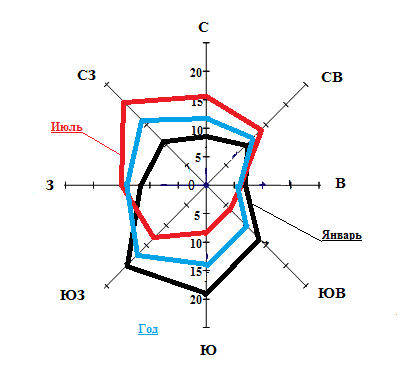 Согласно СНиП 23-01-99 «Строительная климатология», климатическая характеристика района изысканий по ближайшей метеостанции г. Орёл составляет:Климатические параметры теплого периода по метеостанции Орёл.Сводная таблица климатических характеристик района изысканий 1.3.3 Геологическое строениеПроектируемая трасса автодороги относится к участку с благоприятными условиями для строительства. В геоморфологическом отношении проектируемая трасса автодороги  приурочена к платформенной эрозионно-денудационной пластовой равнине с преобладанием неотектонических поднятий. Представлена пологохолмистой равниной, созданной флювиальными и склоновыми процессами. Абсолютные  отметки поверхности трассы изменяются от 190,20м  до 213,17м.Геологическое строение трассы автомобильной дороги  изучено до глубины  4,0 м и представлено глинистыми покровными образованиями (prQIII). С поверхности повсеместно распространен насыпной грунт ( thIV) и почвенно-растительный слой ( pd IV) , мощностью 0,40-0,5 м  и 0,20-1,20 м соответственно. На момент изысканий (август 2015г.)  подземные воды вскрыты на глубине 1,20 -3,50 м.  Абсолютные отметки уровня подземной воды изменяются от 189,00 м до 202,35 м. Водоупор не вскрыт.Верховодка отсутствует.Из отрицательных физико-геологических процессов, влияющих на строительство и эксплуатацию проектируемой трассы автодороги, отмечается:близкое залегание подземных вод;наличие просадочности в лессовидных грунтах (слой 3,4) при их замачивании.По грунтовым условиям на просадочность площадка относится к I типу.Суммарная просадка от собственного веса составляет 3,28 - 3,49 см. (текст. прил 11.4).Суглинки лессовидные (слой 3) обладают просадочными свойствами на всю мощность. Начальное просадочное давление изменяется от 0,025 до 0,040 Мпа. Супеси лессовидные (слой 4) обладают просадочными свойствами до гл.3,50 м. Начальное просадочное давление изменяется от 0,050 до 0,080 Мпа. Грунты до глубины 2-х метров обладают средней степенью коррозионной активности по отношению к углеродистой стали.Грунты не обладают агрессивностью по отношению к любым маркам бетона не зависимо от водонепроницаемости и к железобетонным конструкциям.Территория проектируемой трассы не характеризуется  опасным действием блуждающих токов на момент изысканий.Принципиальные мероприятия, необходимые для освоения территории, с указанием сроков их реализацииТаблица 4. Перечень мероприятий.В целом строительство автодороги создает для Троснянского сельского поселения следующие условия:Повышение пропускной способности автодороги;Условия для обеспечения инвестиционной привлекательности Троснянского с/п;Стимулирование развития инвестиционно-строительного сектора экономики Троснянского с/п;Улучшение условий жизнедеятельности и проживания для всех категорий граждан Троснянского с/п близ лежащих населенных пунктов.Сведения о соответствии разработанной документации требованиям законодательства о градостроительной деятельностиПроект планировки территории линейного объекта выполнен в соответствии с:- Генеральным планом Троснянского сельского поселения Троснянского района, утвержденным Решением Троснянского сельского Совета народных депутатов №61 от 09.11.2012г. (внесены изменения от 11.01.2014г. №106);- Правилами землепользования и застройки Троснянского сельского поселения Троснянского района, утвержденными Решением Троснянского сельского Совета народных депутатов №93 от 27.12.2013г. (внесены изменения от 29.12.2014г. №133);Подготовка проекта территории линейного объекта выполнена в соответствии с действующими законодательными и нормативными документами:- Градостроительный кодекс РФ;- Земельный кодекс РФ;- Федеральный закон от 27.12.2002г. №184-ФЗ «О техническом регулировании»;- Градостроительный кодекс Орловской области, утвержденный решением областного Совета народных депутатов от 17 марта 2004 года №389-ОЗ (с изменениями и дополнениями);- Постановление Правительства Орловской области от 01 августа 2011г. №250 (ред.от 03.09.2012г.) «Об утверждении региональных нормативов градостроительного проектирования Орловской области»;- Федеральный закон от 06.10.2003г. №131-ФЗ «Об общих принципах организации местного самоуправления в Российской Федерации»;- Федеральный закон «Об охране окружающей среды»;- Федеральный закон «Об объектах культурного наследия (памятниках истории и культуры) народов Российской Федерации;- Свод правил СП 34.13330.2012 Автомобильные дороги. Актуализированная редакция СНиП 2.05.02-85;- Федеральный закон от 08.11.2007г. №257-ФЗ «Об автомобильных дорогах и дорожной деятельности в Российской Федерации и о внесении изменений в отдельные законодательные акты Российской Федерации»;- Закон Орловской области от 10.11.2014г. №1686-ОЗ «О перераспределении полномочий между органами местного самоуправления муниципальных образований Орловской области и органами государственной власти Орловской области». Основные технико-экономические показатели проекта планировкиТаблица 5. Основные технико-экономические показатели.Примечание: установленные красные линии показаны на основном чертеже проекта планировки (л.26-34), каталог координат красных линий приложен после основного чертежа (л.35-40).Графический материал к Основной частиТаблица 6. Каталог координат красных линий.Том 2 . Материалы по обоснованию проекта планировки территории для линейного объекта.2.1 Обоснование положений по размещению линейного объекта.В административном отношении участок автодороги находится в Троснянском районе Орловской области. В административном отношении проектируемая площадка под строительство расположена в южной части Орловской области протяжённостью 2,975 км.Проектируемая трасса автомобильной дороги начинается от улицы 70-летия Октября, далее проходит частично по трассе существующей грунтовой дороги на д. Игинка. Дорога имеет грунтовое неукрепленное покрытие в одну колею. Имеются участки с покрытием из грунта с примесью щебня.Далее проходит справа от д. Игинка и застройку в нижней части д. Верхнее Муханово. Трасса дороги отходит от застройки с целью исключить изъятие частных территорий и поэтому не проходит по существующим проездам. Далее с пк 26 по пк 28+50 дорога проходит по существующей колее до перехода через искусственную дамбу через ручей.Конец трассы выходит на автомобильную дорогу Верхнее Муханово - М-2 «Крым». Данная дорога имеет щебеночное покрытие.В районе расположения проектируемых объектов, особо охраняемые территории и заказники отсутствуют.На схеме Генерального плана Троснянского сельского поселения проектируемая дорога является существующей дорогой местного значения. Участок под строительство автомобильной дороги отличается отсутствием дорог с твердым покрытием и большим количеством наезженных колей в пониженных местах.Существующие дороги имеют грунтовое покрытие, в редком исключении щебень, не оборудованы дорожными знаками и барьерным ограждением. В пониженных местах имеются нетиповые металлические и чугунные трубы диаметром от 0,2 до 0,8м.Строительство автомобильной дороги «с.Тросна – д.Верхнее Муханово» в Троснянском районе Орловской области  улучшить условия жизнедеятельности и проживания для всех категорий граждан сельского поселения.Планировка территории необходима для создания и упорядочения условий и установления границ земельных участков, предназначенных для строительства и размещения линейного объекта.Земельный участок, проектируемый под строительство автодороги,  проходит по существующей грунтовой дороге  по землям Троснянского сельского поселения. 2.2 Обоснование  параметров линейного объекта.Назначение автомобильной дороги определено согласно Федерального Закона №257-ФЗ от 08.11.2007г. «Об автомобильных дорогах и о дорожной деятельности в Российской Федерации» как объект транспортной инфраструктуры, предназначенный для движения транспортных средств и включающий в себя земельные участки в границах полосы отвода автомобильной дороги и расположенные на них или под ними конструктивные элементы (дорожное полотно, дорожное покрытие и подобные элементы) и дорожные сооружения, являющиеся ее технологической частью, - защитные дорожные сооружения, искусственные дорожные сооружения, производственные объекты, элементы обустройства автомобильных дорог.Начало участка строительства пк 0+00 соответствует оси улицы 70-летия Октября в н.п. Тросна, конец пк 29+75,26 соответствует оси автомобильной дороги Верхнее Муханово - М-2 «Крым» возле сельхозпредприятия (кроличья ферма). Строительная длина участка составляет 2,98км.Учитывая малую протяженность проектируемого участка, а также наличие стесненных условий (в виде сельхозугодий и существующей застройки, наличие инженерных коммуникаций) по утвержденной схеме территориального планирования проложить конкурентоспособный вариант трассы довольно проблематично. В связи с чем трассирование осуществлялось в увязке со сложившимся использованием прилегающей территории (наличие пахотных угодий и линии электропередач высокого напряжения), застройкой с. Тросна, д. Игинка, наличием существующих подземных коммуникаций (газопровод низкого давления, водопровод) и надземными коммуникациями (ВЛ-0,4кВ, ВЛ 10 кВ и ВЛ-35 кВ), питающими инфраструктуру населенных пунктов.Район проложения трассы с точки зрения рельефа местности относится к I категории сложности проектирования.Ось проектируемой дороги на большем своем протяжении проходит по направлению существующей грунтовой дороги, частично в невысокой насыпи (0,3м-0,5м), частично в нулевых отметках.На данном участке дороги в весеннюю и осеннюю распутицы, а также в дождливую погоду летом, движение автотранспорта затруднено. Проезд возможен только в благоприятный период года.Трасса имеет 14 углов поворота (7 – левых и 7 – правых). Углы №№ 2, 8, 10 и 14 имеют радиус поворота 2001м. Минимальный радиус по таб. 5.3 СП 34.13330.2015 150м у углов №№ 3, 4, 5, 7, 9 и 12 значение радиуса больше. Углы №№ 1 и 11 расположены на участке прохождения дороги по населенному пункту, и величина радиуса соответствуют требованиям таб.9 СП 42.13330.2011 и ограничению разрешенной скорости на данных участках.Проезжая часть запроектирована с двускатным поперечным профилем (20‰) на прямолинейных участках дорог и на кривых в плане радиусом 2000 м и более.На кривых в плане с меньшим радиусом должно предусмотрено устройство проезжей части с односкатным поперечным профилем (вираж), исходя из условия обеспечения безопасности движения автомобилей с наибольшими скоростями при данных радиусах кривых. Уклон виража назначен в соответствии с величиной радиуса кривой в плане. Для обеспечения плавного движения на повороте и отгона уширения на всех кривых предусмотрены переходные кривые. При радиусах кривых в плане 600м и менее предусмотрено уширение проезжей части с внутренней стороны за счет обочин, ширина последних принята не менее 1 м. Величина полного уширения двухполосной проезжей части дорог на закруглениях принята по табл. 5.19 СП 34.13330.2012, а в населенных пунктах по СП 42.13330.2011 актуализированная редакция СНиП 2.07.01-89* «Градостроительство. Планировка и застройка городских и сельских поселений».Продольный профиль запроектирован с соблюдением требований табл. 5.3 СП 34.13330.2012 по параметрам вертикальных кривых. Минимальное значение вертикальной вогнутой кривой 1524,52 м в районе пк 5, минимальное значение вертикальной выпуклой кривой 2 502,44 м в районе пк 29. Максимальный продольный уклон составил 69,90‰ в районе пк 4+73 и 69,70‰ в районе пк 28+40. Максимальная разность отметок по участку равна 32 метра.Организация рельефа трассы и инженерной подготовки территории на данном объекте будет сводиться к устройству водопропускных сооружений, строительству системы водоотведения посредствам продольных кюветов, прикромочных лотков и водосбросов. Данные мероприятия позволят исключить заболачивание территории.Согласно п. 11.1 и 11.4 СП 42.13330-2011, в проектной документации произведено взаимоувязывание проектируемой дороги с существующей улично-дорожной сетью населенных пунктов за счет проложения трассы проектируемой автодороги по существующим улицам поселения в грунтовом исполнении.Строительство автодороги с. Тросна – д. Верхнее Муханово позволит связать проектируемую дорогу по кратчайшему направлению с социально значимым объектом, обеспечив тем самым круглогодичную и бесперебойную связь указанных населенных пунктов с Тросна и создав тем самым выход хозяйств на автодорожную сеть области. Кроме того, за счет создания хозяйственной связи по направлению сельскохозяйственная ферма-Верхнее Муханово-д.Игинка-с.Тросна будут созданы предпосылки для развития экономики села. Для обеспечения безопасности движение и ориентации в пути на трудных участках в пределах устраиваемых перекрёстков предусмотрено обустройство дорожными знаками согласно ГОСТ 52289-2004.Пересечения и примыкания.На участке строительства расположено 4 примыкания. Примыкания увязаны с высотными и планировочными отметками прилегающей территории, протяжение участков ограничено выходом на существующие дороги.Примыкание на пк 3+22,0 (влево) съезд к улице Набережная с. Тросна. Примыкание пк 3+22,0 (вправо) съезд на дорогу к д. Барково. Примыкание пк 6+40,4 (влево) съезд на дорогу к кладбищу. Примыкание пк 27+10,0 (влево) технологический съезд в поле. Конструкция дорожной одежды на съездах принята по типу основной дороги.Существующие дороги имеют грунтовое покрытие, исключение примыкание на пк 3+22,0 (влево) к улице Набережная из щебня. Все примыкания оборудуются необходимыми дорожными знаками, ограждениями и разметкой в соответствии с требованиями.Общее количество дорожных знаков на участке строительства составляет 72 шт. Протяжение барьерного ограждения 524 м. Сигнальные столбики установлены в количестве 274 шт. Проектной документацией предусматривается устройство пешеходных дорожек с асфальтобетонным покрытием шириной 1,0м и общей длиной 905 м. Пешеходная дорожка располагается с пк 15+17,18 по пк 24+42,60 слева от оси дороги.Искусственные сооружения.На основе данных расчетного расхода проектом предусмотрено устройство четырех водопропускных сооружений.Трубы на пк 5+89,77 и пк 20+40,0 перепускные, расположены в пониженном месте на суходоле. Трубы расположены под углом 90˚ к оси трассы, режим протекания безнапорный. Диаметры труб назначены на основе из данных по максимальному стоку воды с трех процентной вероятности, диаметр сооружений принят 1,5 м. Полная длина 27,13 м и 18,04 м соответственно.На пк 24+70,0 запроектирована перепускная ж/б труба диаметром 0,75 м, полная длина 11,61 м. Основное назначение выпуск из пониженного места в кювете далее на рельеф. Труба на пк 27+70,0 диаметром 1,25 м, полная длина 21,08 м, расположена под углом 90˚.Освещение дорогиС целью приведения к нормативным требованиям СП52.13330.2011 (актуализированная версия СНиП 23-05-95), СНиП 2.05.02-85 и СН 541-82, предусматривается устройство опор наружного освещения.Примечание: дорожные знаки в полном объеме показаны на «Схеме организации дорожной сети» (л.65).2.3 Обоснование размещения линейного объекта с учетом условий использования территории и перечнем мероприятий необходимых  для  реализации  предполагаемых  проектных предложений.Начало участка строительства пк 0+00 соответствует оси улицы 70-летия Октября в н.п. Тросна, конец пк 29+75,26 соответствует оси автомобильной дороги Верхнее Муханово - М-2 «Крым» возле сельхозпредприятия (кроличья ферма). Строительная длина участка составляет 2,98км.Учитывая малую протяженность проектируемого участка, а также наличие стесненных условий (в виде сельхозугодий и существующей застройки, наличие инженерных коммуникаций) по утвержденной схеме территориального планирования проложить конкурентоспособный вариант трассы довольно проблематично. В связи с чем трассирование осуществлялось в увязке со сложившимся использованием прилегающей территории (наличие пахотных угодий и линии электропередач высокого напряжения), застройкой с. Тросна, д. Игинка, наличием существующих подземных коммуникаций (газопровод низкого давления, водопровод) и надземными коммуникациями (ВЛ-0,4кВ, ВЛ 10 кВ и ВЛ-35 кВ), питающими инфраструктуру населенных пунктов.Район проложения трассы с точки зрения рельефа местности относится к I категории сложности проектирования.Ось проектируемой дороги на большем своем протяжении проходит по направлению существующей грунтовой дороги, частично в невысокой насыпи (0,3м-0,5м), частично в нулевых отметках.На данном участке дороги в весеннюю и осеннюю распутицы, а также в дождливую погоду летом, движение автотранспорта затруднено. Проезд возможен только в благоприятный период года.Трасса имеет 14 углов поворота (7 – левых и 7 – правых). Углы №№ 2, 8, 10 и 14 имеют радиус поворота 2001м. Минимальный радиус по таб. 5.3 СП 34.13330.2015 150м у углов №№ 3, 4, 5, 7, 9 и 12 значение радиуса больше. Углы №№ 1 и 11 расположены на участке прохождения дороги по населенному пункту, и величина радиуса соответствуют требованиям таб.9 СП 42.13330.2011 и ограничению разрешенной скорости на данных участках.Согласно целевой программы на проектирование “Устойчивое развитие сельских территорий на 2014-2017 годы и на период до 2020 года” трасса проектируемой автодороги должна быть доведена до первого социально-значимого объекта в населенном пункте – для данного объекта это сельхозпредприятие (кроличья ферма). Согласно письма №892 от 27 марта 2015 КУ ОО «Орелгосзаказчик», трасса проектируемой автодороги должна обеспечить подъезд к ФАПу и согласно письма главы администрации района от 19.02.2015 №142 позволит обеспечить транспортной связью жителей н.п. Игинка, Верхнее Муханово с с.Тросна. В связи с чем,  согласно Дополнения к заданию на проектирование, трасса проектируемой дороги проходит в пределах населенноых пунктов Игинка и Верхнее Муханово.Согласно п 4.10 СП 34.13330-2012 проектирование автодороги в этом случае необходимо осуществлять с учетом норм СП 42.13330-2012, поэтому в пределах населенных пунктов на кривых в плане с меньшим радиусом предусмотрено устройство проезжей части с односкатным поперечным профилем (вираж), исходя из условия обеспечения безопасности движения автомобилей с наибольшими скоростями при данных радиусах кривых. Уклон виража назначен в соответствии с величиной радиуса кривой в плане. Для обеспечения плавного движения на повороте и отгона уширения на всех кривых предусмотрены переходные кривые. При радиусах кривых в плане 600м и менее предусмотрено уширение проезжей части с внутренней стороны за счет обочин, ширина последних принята не менее 1 м. В соответствии со своим хозяйственным назначением проектируемый участок автодороги улично-дорожной сети обеспечивает выход н.п. Игинка и н.п. Верхнее Муханово на автодорожную сеть района, а также обеспечивает внутриквартальную связь внутри рассматриваемых поселений.С учетом вышесказанного и согласно п. 11.1 и 11.4 СП 42.13330-2011, в проектной документации произведено взаимоувязывание проектируемой дороги с существующей улично-дорожной сетью населенных пунктов за счет проложения трассы проектируемой автодороги по существующим улицам поселения в грунтовом исполнении.Строительство автодороги с. Тросна – д. Верхнее Муханово позволит связать проектируемую дорогу по кратчайшему направлению с социально значимым объектом, обеспечив тем самым круглогодичную и бесперебойную связь указанных населенных пунктов с Тросна и создав тем самым выход хозяйств на автодорожную сеть области. Кроме того, за счет создания хозяйственной связи по направлению сельскохозяйственная ферма-Верхнее Муханово-д.Игинка-с.Тросна будут созданы предпосылки для развития экономики села. Следует отметить, что проложенние трассы с нормативными радиусами (вместо обоснованного снижения скорости движения на трудных участках местности  и применения за счет этого кривых малого радиуса) повлекло бы снос дорогостоящих капитальных строений (жилая застройка) и переустройство коммуникаций (ЛЭП, связь, газопровод), что привело бы к дополнительным затратам при проведении строительно-монтажных работ. Для обеспечения безопасности движение и ориентации в пути на трудных участках в пределах устраиваемых перекрёстков предусмотрено обустройство дорожными знаками согласно ГОСТ 52289-2004.Размещение  линейного объекта  на  территории строительства автодороги  не  требует  установления  зон  с  особыми  условиями  использования  территории  и  на  размещение  данного  объекта  такие  зоны влияния не оказывают. Для  снижения  негативного воздействия  автомобильной  дороги  на  водные  объекты  предусмотрены  мероприятия  на-правленые  на  сохранение  и  улучшение  гидрологического  режима  поверхностного  стока,  режима  водоохранных  зон,  снижение  загрязнения  водоемов  загрязняющими  веществами  в  составе  сточных  вод  с  проектируемого  объекта.  Для обеспечения  водоотвода по  основной  дороге (без  примыканий)  предусматриваются  искусственные  сооружения, которые перепускают сток с пониженных мест и из логов через земляное полотно дороги.  Количество  и  отверстия  искусственных  сооружений  назначены  из  условия  обеспечения  пропуска  расчетного  расхода  в  безнапорном  режиме,  и  скорости  на  выходе,  не создающей  размывов  укреплений  и  грунтов.  Сбор  стока  вдоль  дороги  и  направление его  через  трубы  осуществляется  посредством  системы  дорожного  водоотвода состоящего  из  канав  и  кюветов.  На основании ответа № УЭ-1676 от 17.08.2015 г. на территории предполагаемого строительства автомобильной дороги «с.Тросна – д.Верхнее Муханово» в Троснянском районе Орловской области  особо охраняемые природные территории, памятники природы регионального значения отсутствуют.                     Мероприятия по сохранению особо охраняемых природных территорий не требуется.        Охрана окружающей среды в зоне размещения площадки под реконструкцию должна осуществляться в соответствии с действующими нормативными правовыми актами по вопросам окружающей природной среды и рациональному использованию природных ресурсов. Работа строительных машин и механизмов должна быть отрегулирована на минимально допустимый выброс выхлопных газов и уровень шума. Выполнение работ на отведенной полосе должно вестись с соблюдением чистоты территории, а санитарно-бытовые помещения должны быть оборудованы средствами биологической очистки или сбросом бытовых отходов в непроницаемую металлическую емкость с регулярной последующей ее очисткой и обеззараживанием. Территория должна предохраняться от попадания в неё горюче-смазочных материалов.  Все виды отходов, образующиеся в процессе реконструкции, собираются в закрытые металлические контейнеры и вывозятся на свалку ТБО. При соблюдении норм и правил сбора и хранения отходов, а также своевременное удаление отходов с территории проведения реконструкции, отрицательное воздействие отходов на окружающую среду будет максимально снижено. Все строительно-монтажные работы производятся последовательно и не совпадают по времени.  В связи с этим, загрязняющие вещества, выбрасываемые в атмосферу, носят кратковременный характер, и не оказывает вредного воздействия на атмосферный воздух в период строительно-монтажных работ. По окончании ремонтных работ, земли, отведенные во временное пользование, возвращаются землепользователям в состоянии пригодном для использования их по назначению. Передача восстановленных земель оформляется актом в установленном порядке.2.4 Защита территории от чрезвычайных ситуаций природного и техногенного характера, проведение мероприятий по гражданской обороне и пожарной безопасности.Чрезвычайная ситуация (ЧС)  - обстановка на определенной территории, сложившаяся в результате аварии, опасного природного явления, катастрофы. Стихийного или иного бедствия, которые могут повлечь или повлекли за собой человеческие жертвы, ущерб здоровью людей или окружающей природной среде. Значительные материальные потери и нарушение условий жизнедеятельности людей.Предупреждение чрезвычайных ситуаций – комплекс  мероприятий, проводимых заблаговременно и направленных на максимально  возможное уменьшение риска возникновения чрезвычайных ситуаций, а также на сохранение здоровья людей , снижение размеров ущерба окружающей среде и материальных потерь в случае их возникновения (Закон РФ «О защите населения и территорий от чрезвычайных ситуаций природного и техногенного характера»).В  соответствии  с  Федеральным  Законом  Российской  Федерации «Техническийрегламент  о  требованиях  пожарной  безопасности»  от22.07.2008  №123-ФЗ  и  сформировавшейся  нормативно-правовой  базой  в  этой  области,  в  частности,  ГОСТ 12.1.004-91* ССБТ «Пожарная  безопасность.  Общие  требования»,  пожарная  безопасность  объекта обеспечивается  системами  предотвращения  пожара  и  противопожарной  защиты,  в  том числе организационно-техническими мероприятиями. Указанные  системы  направлены  на  предотвращение  воздействия  на  людей  опасных факторов пожара, в том числе вторичных проявлений, на требуемом уровне.      Размещение автозаправочной станции (АЗС) проектом не предусмотрено. Согласно СП 31.13330-2010 для  автомобильных  дорог  наружное  противопожарное  водоснабжение не требуется. Проектируемый  участок  автомобильной  дороги  по  категории  ГО  относится  к  не категорированному  объекту.  Отнесение  объекта  к  категории  по  ГО  определено  исходными  данными,  выданными  для  разработки  раздела «Инженерно-технические  мероприятия  гражданской  обороны.  Мероприятия  по  предупреждению  чрезвычайных  ситуаций («ИТМ ГОЧС»). Согласно  постановлению  Правительства  Российской  Федерации  от 3  октября 1998г. №1149 «О  порядке  отнесения  территорий  к  группам  по  гражданской  обороне»  проектируемый объект располагается на территории, отнесенной к загородной зоне. Автомобильная  дорога  располагается  на  территории,  не  отнесенной  к  группам  по  гражданской обороне.2.5 Обоснование предложений для внесений изменений и дополнений в документы территориального планирования и Правил землепользования и застройки.На основании разработанной документации территориального планирования после утверждения и регистрации в информационной системе обеспечения градостроительной деятельности документации по планировке территории линейного объекта предлагается установить красные линии на территории строительства автодороги «с.Тросна – д.Верхнее Муханово» и внести изменения в действующую документацию.Иные предложения для внесения изменений и дополнений в документы территориального планирования и в Правила землепользования и застройки – отсутствуют. Графический материал к Обоснованию проекта планировки территорииТом 3 . Проект межевания территории.3.1 Общее положения3.1.1 ВведениеПроект межевания территории на объекте: «Строительство автомобильной дороги с.Тросна – д.Верхнее Муханово в Троснянском районе Орловской области» был выполнен в составе проекта планировки на данный объект и на основании:- Градостроительного кодекса Российской Федерации (с изменениями, внесенными Федеральным законом от 21.07.2014 №219-ФЗ) 22.12.2004;- Правила землепользования и застройки Троснянского сельского поселения Троснянского муниципального района Орловской области;- Генерального плана Троснянского сельского поселения Троснянского муниципального района Орловской области, выполненного ООО «Альянс» г.Пенза 2011г.;- Нормативных правовых актов органа местного самоуправления;- Сведений кадастровых планов территорий, полученных из государственного кадастра и картографии по Орловской области;- Технических условий.Картографический материал выполнен в системе плоских прямоугольных координат в картографической проекции Гаусса-Крюгера СК-63. Основания для проведения работы  - контракт №80-ТП от 06.07.2015г., техническое задание на разработку проекта планировки и проекта межевания от 14 августа 2015г.3.1.2 Цель разработки проекта:1. Установление правового регулирования земельных участков.2. Установление полосы отвода автомобильной дороги «с.Тросна – д.Верхнее Муханово».3. Обеспечения устойчивого развития данной территории.4. Определение количества земельных участков, подлежащих изъятию в целях размещения линейного объекта, попадающих в зону строительства.5. Определение зон с особыми условиями использования территорий, границ территорий объектов культурного наследия.6. Обоснования и законодательного оформления границ территорий общего пользования.Задачами подготовки проекта является анализ фактического землепользования и разработка проектных решений по координированию вновь формируемых земельных участков проектируемых объектов.Проект планировки с проектом межевания соответствует государственным нормам, правилам и стандартам.3.1.3 Используемые исходные материалы:– информация об установленных сервитутах и иных обременениях земельных участков;– нормативные правовые акты органа местного самоуправления;– генеральный план Троснянского сельского поселения Троснянского муниципального района Орловской области;– информация о земельных участках в пределах границ проектирования, учтенных (зарегистрированных) в государственном земельном кадастре;– проектные решения по установлению красных линий.3.1.4 Опорно-межевая сеть на территории проектированияНа территории проектирования существует установления система геодезической сети специального назначения для определения координат точек земной поверхности с использованием спутниковых систем. Система координат – СК-63. Действующая система геодезической сети удовлетворяет  требованиям выполнения землеустроительных работ для установления границ земельных участков на местности.3.1.5 Рекомендации по порядку установления границ на местностиУстановление границ земельных участков на местности следует выполнять в соответствии с требованиями федерального законодательства, а также инструкции по проведению межевания.Вынос межевых знаков на местность необходимо выполнить в комплексе землеустроительных работ с обеспечением мер по уведомлению заинтересованных лиц и согласованию  с ними границ. 3.1.6 Структура территории, образуемая в результате межеванияДанным проектом предусматривается строительство:- автомобильной дороги «с.Тросна – д.Верхнее Муханово в Троснянском районе Орловской области». В административном отношении участок изысканий находится в Троснянском сельском поселении, Троснянского муниципального района, Орловской области.Строительство автомобильной дороги планируется осуществить в границах Троснянского сельского поселения, Троснянского муниципального района, Орловской области, в кадастровых кварталах 57:08:0050203, 57:08:0300101, 57:08:0020101, 57:08:0260101 и 57:08:0250101, на землях государственной собственности, которая не разграничена.3.1.7 Сервитуты и иные обремененияНа проектируемом участке расположены зоны с особыми условиями использования территории:Существующих линий электропередач.Линейно-кабельных сооружений связи.Таблица 7  Перечень охранных зон3.2 Формирование земельных участков проектируемого линейного объектаПроектом предусматривается формирование земельного участка под объект: «Строительство автомобильной дороги с.Тросна – д.Верхнее Муханово в Троснянском районе Орловской области».  В данном проекте сформированы земельные участки полосы отвода автомобильной дороги в границах с.Тросна, д.Барково, Троснянского с/п, д.Игинка и д.Верхнее Муханово Троснянского с/п, Троснянского района, Орловской области. Данным проектом предусматривается строительство автодороги:- с полосой отвода протяженностью 2975 метров, общей площадью 63681 кв.м. в том числе:1. в границах с.Тросна, Троснянского с/п площадью 11986 кв.м.;2. в границах д.Барково, Троснянского с/п площадью 6301 кв.м.;3. в границах Троснянского с/п (на территории сельскохозяйственных земель) площадью 12869 кв.м.;4. в границах д.Игинка, Троснянского с/п площадью 6610 кв.м.;5. в границах д.Верхнее Муханово, Троснянского с/п площадью 17136 кв.м.3.2.1 Параметры проектируемых земельных участковШирина полосы отвода автомобильной дороги составляет 14-40 м (категория V). В данный участок под полосу отвода для строительства автодороги входят 5 участков образованных из земель неразграниченной государственной собственности и 5 участков образованных из земельных участков ранее прошедших государственный кадастровый учет.3.2.2 Формирование красных линийПроектируемая полоса отвода автомобильной дороги имеет постоянную ширину с учетом интересов владельцев смежных земельных участков. Установлены красные линии на рассматриваемой территории. Настоящий проект межевания разработан для территории в границах красных линий и учитывает особенности территорий для расширения дорожного полотна и переустройства.  Красные линии установлены, каталог координат имеется в проекте планировки (л.35-40).3.2.3 Таблица координат поворотных точек формируемого земельного участка В результате проектирования полосы отвода под строительство автомобильной дороги образовались земельные участки:- :ЗУ1 площадью 17136 кв.м. в границах д.Верхнее Муханово (состоит из 4 контуров, в данный момент земли населенных пунктов);- :ЗУ2 площадью 6610 кв.м. в границах д.Игинка (в данный момент земли населенных пунктов);- :ЗУ3 площадью 12869 кв.м. в границах Троснянского с/п ( состоит из 4 контуров, в данный момент земли сельскохозяйственного назначения, в дальнейшем будут переводиться в земли промышленности, энергетики, транспорта, связи, радиовещания, телевидения, информатики, земли для обеспечения космической деятельности, земли обороны, безопасности и земли иного специального назначения);- :ЗУ4 площадью 6301 кв.м. в границах д.Барково (в данный момент земли населенных пунктов);- :ЗУ5 площадью 11986 кв.м. в границах с.Тросна (в данный момент земли населенных пунктов);- :57:08:0020101:866:ЗУ1 площадью 2231 кв.м. в границах Троснянского с/п (в данный момент земли сельскохозяйственного назначения, в дальнейшем будут переводиться в земли промышленности, энергетики, транспорта, связи, радиовещания, телевидения, информатики, земли для обеспечения космической деятельности, земли обороны, безопасности и земли иного специального назначения);- 57:08:0020101:866:ЗУ2 площадью 407 кв.м. в границах Троснянского с/п (в данный момент земли сельскохозяйственного назначения, в дальнейшем будут переводиться в земли промышленности, энергетики, транспорта, связи, радиовещания, телевидения, информатики, земли для обеспечения космической деятельности, земли обороны, безопасности и земли иного специального назначения);- 57:08:0020101:866:ЗУ3 площадью 5800 кв.м. в границах Троснянского с/п (в данный момент земли сельскохозяйственного назначения, в дальнейшем будут переводиться в земли промышленности, энергетики, транспорта, связи, радиовещания, телевидения, информатики, земли для обеспечения космической деятельности, земли обороны, безопасности и земли иного специального назначения);- 57:08:0250101:101:ЗУ1 площадью 228 кв.м. в границах д.Верхнее Муханово (в данный момент земли населенных пунктов);- 57:08:0250101:51:ЗУ1 площадью 113 кв.м. в границах д.Верхнее Муханово (в данный момент земли населенных пунктов);Таблица 8  Координаты поворотных точек образованных земельных участков в полосе отвода автомобильной дороги из земель неразграниченной государственной собственностиСогласно письма КУ ОО «Орелгосзаказчик» до проведения строительно-монтажных работ будут проведены работы по оформлению земельных участков, подлежащих изъятию для формирования полосы постоянного отвода в соответствии со ст. 78 ЗК РФ п.2.После формирования постоянной полосы отвода рассматриваемые участки будут переведены в категорию:- :ЗУ1 площадью 17136 кв.м. в границах д.Верхнее Муханово (состоит из 4 контуров) - земли населенных пунктов (без перевода);- :ЗУ2 площадью 6610 кв.м. в границах д.Игинка - земли населенных пунктов (без перевода);- :ЗУ3 площадью 12869 кв.м. в границах Троснянского с/п ( состоит из 4 контуров) - земли промышленности, энергетики, транспорта, связи, радиовещания, телевидения, информатики, земли для обеспечения космической деятельности, земли обороны, безопасности и земли иного специального назначения;- :ЗУ4 площадью 6301 кв.м. в границах д.Барково - земли населенных пунктов (без перевода);- :ЗУ5 площадью 11986 кв.м. в границах с.Тросна - земли населенных пунктов (без перевода);- :57:08:0020101:866:ЗУ1 площадью 2231 кв.м. в границах Троснянского с/п - земли промышленности, энергетики, транспорта, связи, радиовещания, телевидения, информатики, земли для обеспечения космической деятельности, земли обороны, безопасности и земли иного специального назначения;- 57:08:0020101:866:ЗУ2 площадью 407 кв.м. в границах Троснянского с/п - земли промышленности, энергетики, транспорта, связи, радиовещания, телевидения, информатики, земли для обеспечения космической деятельности, земли обороны, безопасности и земли иного специального назначения;- 57:08:0020101:866:ЗУ3 площадью 5800 кв.м. в границах Троснянского с/п - земли промышленности, энергетики, транспорта, связи, радиовещания, телевидения, информатики, земли для обеспечения космической деятельности, земли обороны, безопасности и земли иного специального назначения;- 57:08:0250101:101:ЗУ1 площадью 228 кв.м. в границах д.Верхнее Муханово - земли населенных пунктов (без перевода);- 57:08:0250101:51:ЗУ1 площадью 113 кв.м. в границах д.Верхнее Муханово - земли населенных пунктов (без перевода);Примечание: образованные земельные участки показаны на чертеже проекта межевания (л.86-94).3.2.4 Правовой статус объектов межевания.На период подготовки проекта межевания территория свободна от застройки, но имеются действующие линейные объекты инженерных сетей.В границах проектируемой территории существуют объекты недвижимости, оформленные в установленном законом порядке. Объекты самовольного размещения отсутствуют.Территория в границах проектирования расположена в пяти (5) кадастровых кварталах, границы которых в свою очередь установлены в соответствии с кадастровым делением.В соответствии с исходными материалами, в границах полосы отвода автомобильной дороги имеются земельные участки, стоящие на государственном кадастровом учете из которых образовались следующие земельные участки:В квартале 57:08:0020101:- :866:ЗУ1 площадью 2231 кв.м. в границах Троснянского с/п;- :866:ЗУ2 площадью 407 кв.м. в границах Троснянского с/п;- :866:ЗУ3 площадью 5800 кв.м. в границах Троснянского с/п;В квартале 57:08:0250101:- :101:ЗУ1 площадью 228 кв.м. в границах д.Верхнее Муханово;- :51:ЗУ1 площадью 113 кв.м. в границах д.Верхнее Муханово.Вид разрешенного использования образованных участков - для размещения дорожных сооружений (код в соответствии с классификатором 143003020400).Таблица 9 Перечень земельных участков, образованных в границах полосы отвода автодороги из земельных участков прошедших государственный кадастровый учет ранееТаблица 10  Каталоги координат земельных участков подлежащих изъятию3.2.5 Основные показатели по проекту межеванияНастоящий проект обеспечивает равные права и возможности правообладателей земельных участков в соответствии с действующим законодательством. Сформированные границы земельного участка полосы отвода автомобильной дороги играют немаловажную роль в транспортной обеспеченности Троснянского сельского поселения Троснянского муниципального района.3.2.6 Объекты культурного наследия.На основании ответа  № 2581 от 14.08.2015г. на территории проведения строительства автомобильной дороги «с.Тросна – д.Верхнее Муханово» в Троснянском районе Орловской области установлено, что нет данных об отсутствии на указанном участке объектов культурного наследия, включенных в единый государственный реестр объектов культурного наследия, выявленных объектов культурного наследия либо объектов, обладающих признаками объекта культурного наследия, в том числе объектов археологического наследия. Графический материал к Проекту межевания территории.Приложение.ПРОЕКТ ПЛАНИРОВКИ И ПРОЕКТ МЕЖЕВАНИЯ ТЕРРИТОРИИ ЛИНЕЙНОГО  ОБЪЕКТАСтроительство автомобильной дороги «с.Тросна – д.Верхнее Муханово»                       в Троснянском районе Орловской области79-ТП, 80-ТПИзм.№ док.Подп.Дата№ДолжностьФ.И.О.Подпись1Руководитель ПГ№4Кретова Н.Е.2Инженер-геодезистРяполов А.Н.№ п/пНаименование чертежаМасштаб чертежаГриф секретностиКол-во листовОсновная частьОсновная частьОсновная частьОсновная частьОсновная часть1Основной чертеж проекта планировки территории (красных линий с ведомостью координат углов поворота и поперечными профилями)1:500ОП9Проф.32Чертеж развития транспортной инфраструктуры1:10000ОП13Чертеж границ зон планируемого размещения линейного объекта1:10000ОП1Материалы по обоснованиюМатериалы по обоснованиюМатериалы по обоснованиюМатериалы по обоснованиюМатериалы по обоснованию4Схема расположения элементов планировочной структуры1:10000ОП15Схема использования территории в период подготовки проекта планировки  территории (опорный план)1:500ОП96Схема организации дорожной сети1:5000ОП17Схема вертикальной планировки и инженерной подготовки территории    1:10000ОП18Схема границ зон с особыми условиями использования территории1:10000ОП1Проект межеванияПроект межеванияПроект межеванияПроект межеванияПроект межевания9Чертеж проекта межевания территории1:500ОП9IIIIIIIVVVIVIIVIIIIXXXIXIIза годСредняя–6,5–7,0–1,47,313,917,419,317,912,26,0–0,8–5,16,2Абс. max7,09,418,226,832,835,436,936,530,926,316,09,639,5Абс. min–33,8–34,5–28,0–9,1–3,5–0,45,12,2–4,2–10,7–26,4–31,3–34,5РумбССВВЮВЮЮЗЗСЗШтильЯнварь810713192012113Июль16146681315215Год1212710141714164Температуравоздуха наиболее холодных суток, ОС, обеспеченностьТемпературавоздуха наиболее холодных суток, ОС, обеспеченностьТемпература воздуха наиболее холодной пятидневки, С, обеспеченностьТемпература воздуха наиболее холодной пятидневки, С, обеспеченностьПродолжительность, сутки и средняя температура воздуха, периода со средней суточной температурой воздухаПродолжительность, сутки и средняя температура воздуха, периода со средней суточной температурой воздухаПродолжительность, сутки и средняя температура воздуха, периода со средней суточной температурой воздухаПродолжительность, сутки и средняя температура воздуха, периода со средней суточной температурой воздухаПродолжительность, сутки и средняя температура воздуха, периода со средней суточной температурой воздухаПродолжительность, сутки и средняя температура воздуха, периода со средней суточной температурой воздуха0,980,920,980,92<0° С<0° С<8° С<8° С<10° С<10° С0,980,920,980,92ПродолжительностьСредняятемператураПродолжительностьСредняятемператураПродолжительностьСредняятемпература–32–30–29–26132–5,6198–2,4216–1,4Температура воздуха" ОС, обеспеченностью 0,94–14Абсолютная минимальная температура воздуха, ОС–35Средняя суточная амплитуда температуры воздуха наиболее холодного месяца, ОС6,3Средняя месячная относительная влажность воздуха наиболее холодного месяца. о/о86Средняя месячн. относительн. влажность воздуха в 15ч наиболее холодного месяца. о/о78Количество осадков за ноябрь - март, мм212Преобладающее направление ветра за декабрь - февральЮЗМаксимальная из средних скоростей ветра по румбам за январь, м/с5,3Средняя скорость ветра м/с, за период со средней суточн. температурой воздуха <8оС4,4Барометрическое давление985Температура воздуха" ОС, обеспеченностью 0,9521,6Температура воздуха" ОС, обеспеченностью 0,9825,8Средняя максимальная температура воздуха наиболее жаркого месяца, ОС23,7Абсолютная максимальная температура воздуха ОС37Средняя суточная амплитуда температуры воздуха наиболее теплого месяца, оС10Средняя месячная относительная влажность воздуха наиболее теплого месяца, о/о69Средняя месячная относительн. влажность воздуха в 15 ч. наиболее теплого месяца, о/о56Количество осадков за апрель - октябрь, мм375Суточный максимум осадков. мм145Преобладающее направление ветра за июнь-августСВМинимальная, из средних скоростей ветра по румбам за июль, м/с3,5Дорожно-климатическая зона IIIГосподствующие ветры– теплый период– холодный периодСВЮЗСреднемесячная температура воздуха, 0С:– летнего периода (июль)– зимнего периода (январь)18,7–9,3Температура воздуха наиболее холодной пятидневки обеспеченностью 0,92–26Среднегодовая температура воздуха, 0С5,5Абсолютный минимум температуры воздуха, 0С–35Абсолютный максимум температуры воздуха, 0С37Количество осадков за год, мм587Среднее за год число дней с переходом температуры воздуха через 00, дней65Глубина сезонного промерзания, м1,15Объем снегопереноса за зиму, мЗ/м150№ п/пПеречень мероприятий и их последовательностьСроки реализации1Анализ территории линейного объекта2015г.2Разработка проекта планировки и проекта межевания территории линейного объекта2015г.3Разработка проектной документации2015 – 2016гг.4Оценка земельных участков, попадающих в полосу отвода с целью их изъятия2015г.5Изъятие (выкуп) земельных участков, попадающих в полосу отводаПо решению Администрации Троснянского с/п (2015г.)6Переустройство (перенос) инженерных коммуникаций в зонах нового дорожного строительства и размещение сопутствующих объектов капитального строительстваПо решению Администрации Орловской области (в соответствии с объемами бюджетных ассигнований на реализацию строительства автодороги (2015г.))7Строительство автодороги и инженерных коммуникаций, организации поверхностного водоотвода, систем автоматизированного управления для обслуживания дорогиПо решению Администрации Орловской области (в соответствии с объемами бюджетных ассигнований на реализацию строительства  автодороги (2015 – 2016гг.))8Ввод в эксплуатациюПо решению Администрации Орловской области (в соответствии с объемами бюджетных ассигнований на реализацию строительства автодороги (2016г.))№ п/пНаименование показателейПримечание1Основание разработки проекта планировки линейного объектаПриказ Управления градостроительства, архитектуры и землеустройства Орловской области №8 от 11.08.2015г.2Категория линейного объектаАвтомобильная дорога общего пользования местного значения муниципального района3Вид работРазработка проекта планировки и проекта межевания4Краткое описание транспортно-планировочного решенияСтроительство автодороги, устройство съездов, 5Планировочные показатели линейного объектаПланировочные показатели линейного объекта5.1Автомобильная дорога «с.Тросна – д.Верхнее Муханово» в Троснянском районе Орловской областиАвтомобильная дорога «с.Тросна – д.Верхнее Муханово» в Троснянском районе Орловской области5.1.1Протяженность участкаОриентировочно 2,975 км.5.1.2Пропускная способность автодорогиДо 200 маш/сут5.1.3Площадь образованных земельных участков в полосе отвода автодорогиОбщая площадь 63681 кв.м. состоит из::ЗУ1=17136кв.м. (состоит из 4 контуров д.Верхнее Муханово);:ЗУ2=6610кв.м. (д.Игинка);:ЗУ3=12869кв.м. (состоит из 4 контуров Троснянское с/п);:ЗУ4=6301кв.м. (д.Барково);:ЗУ5=11986кв.м. (с.Тросна);57:08:0020101:866:ЗУ1 = 2231кв.м.;57:08:0020101:866:ЗУ2 = 407кв.м.;57:08:0020101:866:ЗУ3 = 5800кв.м.;57:08:0250101:101:ЗУ1 = 228кв.м.;57:08:0250101:51:ЗУ1 = 113кв.м.5.1.4Вид разрешенного использования образованных земельных участковДля размещения дорожных сооружений (код в соответствии с классификатором 143003020400)5.1.5Количество полос движения15.1.6Ширина полосы движения4,5 м5.1.7Ширина земляного полотна8,0 м5.1.8Ширина обочин1,75 м5.1.9Освещение Есть 5.1.10Ограждение на участкеОграждение металлическое барьерное, сигнальные столбики5.1.11Тип дорожной одеждыОблегченный 5.1.12Вид покрытияАсфальтобетон 5.1.13Тротуары ПК 15+17,18 – ПК 24+42,60 слева 905м5.1.14Разделение транспортных потоков по направлениямНе предусмотрено 5.1.15Полосы безопасностиПолосы безопасности предусматриваются 0,75 метров, входящие в проезжую часть (по обоим направлениям)5.1.16Движение наземного общественного транспортаПредусматривается 5.1.17Остановочные пункты общественного транспортаНе предусматриваются5.1.18Светофорные объектыНе предусматриваются5.1.19Привязка к существующей улично-дорожной сетиПримыкания к улично-дорожной сети к боковым проездам запроектированы6Изменение зоны планируемого развития линейного объекта Установлены новые красные линии 7Установление технических зон подземных коммуникацийНе предусматривается8Изъятие существующих земельных участков землепользованийТребуется (смотреть «Проект межевания территории»)9Продолжительность строительства6 месяцев Номер поворотной точкиКоординатыКоординатыНомер поворотной точкиXYПо левой сторонеПо левой сторонеПо левой стороне15801070,372270624,9125801077,482270623,0035801079,492270626,4145801084,492270629,1355801087,842270628,3865801092,322270627,3975801112,212270621,7385801134,582270619,5795801157,502270623,36105801194,962270641,70115801230,392270660,36125801266,072270678,81135801319,432270706,88145801362,452270732,18155801367,512270729,56165801370,562270719,19175801370,942270718,46185801384,872270739,55195801383,852270740,40205801383,432270744,13215801386,672270747,70225801435,832270778,20235801462,832270731,09245801466,262270733,05255801439,282270780,34265801490,652270809,82275801526,462270826,66285801549,552270835,77295801563,532270841,19305801582,582270847,16315801604,462270855,99325801605,532270853,10335801617,602270858,27345801616,312270861,29355801641,052270873,43365801649,032270873,78375801653,392270865,62385801670,262270873,53395801665,692270885,84405801669,412270891,74415801689,682270904,39425801715,742270921,04435801739,732270940,15445801755,142270953,28455801770,222270966,58465801799,172270993,84475801830,102271017,57485801863,552271036,54495801899,462271050,19505801937,322271059,04515801976,552271064,87525802016,282271070,07535802036,262271073,02545802056,282271076,53555802076,222271081,02565802096,072271086,30575802115,642271092,71585802134,422271101,16595802152,712271110,48605802170,382271120,68615802187,512271131,54625802204,302271142,67635802221,322271153,28645802254,242271176,00655802271,062271186,83665802287,752271197,91675802304,332271209,54685802320,572271222,04695802336,112271235,77705802350,332271250,99715802363,632271266,81725802375,532271283,43735802397,092271312,81745802482,192271439,48755802500,392271463,44765802524,582271495,07775802549,842271526,18785802576,612271554,29795802606,382271577,04805802639,362271593,25815802675,632271600,26825802712,322271598,48835802740,472271593,45845802756,192271578,18855802770,412271574,79865802789,362271582,26875802808,662271578,64885802856,822271564,54895802906,342271554,64905803023,872271530,03915803082,432271517,99925803098,672271512,05935803109,282271502,69945803113,142271492,91955803110,152271471,92965803109,172271435,85975803098,372271387,18985803083,502271341,47995803066,662271306,241005803047,392271271,211015803036,602271254,351025803012,062271214,231035803004,132271189,491045803014,662271183,151055803031,432271201,701065803035,562271204,461075803042,182271197,511085803053,322271191,911095803073,532271183,151105803072,072271179,441115803084,952271175,391125803086,112271178,191135803146,582271156,161145803194,902271143,521155803218,172271134,081165803261,102271118,541175803268,512271111,001185803272,472271099,97По правой сторонеПо правой сторонеПо правой стороне1195803278,332271100,021205803278,722271148,151215803272,552271148,501225803269,942271143,341235803263,362271139,961245803259,192271140,871255803248,672271144,711265803230,022271151,831275803220,672271155,561285803197,502271164,811295803183,752271170,901305803156,312271183,601315803147,152271188,081325803118,782271198,561335803106,282271202,391345803096,692271204,691355803097,462271207,681365803080,822271212,731375803079,392271208,541385803069,852271210,151395803060,152271212,571405803053,302271214,741415803049,042271218,451425803044,902271229,931435803053,172271245,001445803063,572271262,081455803073,902271279,201465803083,842271296,621475803093,052271314,711485803097,582271323,941495803101,752271333,441505803103,142271337,251515803286,602271265,051525803288,482271264,351535803289,932271268,071545803288,052271268,771555803104,502271341,061565803108,512271353,201575803114,452271372,941585803120,132271392,431595803124,822271411,941605803128,802271431,581615803135,882271471,581625803136,162271494,261635803126,632271516,451645803108,092271531,591655803087,032271538,041665803067,432271543,091675803047,782271546,841685803037,992271548,911695803028,172271550,801705803008,622271555,001715802989,002271558,941725802969,322271562,501735802949,792271566,801745802930,212271570,861755802910,702271574,951765802891,202271579,201775802814,532271600,491785802786,142271608,471795802788,172271614,451805802767,512271620,031815802765,872271614,111825802715,612271622,131835802694,642271623,801845802673,492271623,301855802652,582271620,021865802632,322271613,971875802612,872271605,791885802594,632271595,261895802577,492271583,031905802562,202271568,811915802547,892271553,991925802535,142271538,211935802522,132271522,921945802509,772271507,091955802496,542271491,931965802484,712271475,661975802469,492271455,701985802460,682271443,461995802448,702271427,332005802437,012271410,992015802425,372271394,592025802414,672271377,562035802403,382271360,962045802392,322271344,182055802381,582271327,302065802370,692271310,532075802359,812271293,912085802348,712271277,872095802336,292271263,132105802323,192271249,322115802309,002271236,412125802293,352271224,842135802277,122271213,602145802260,652271202,292155802244,282271190,802165802227,752271179,542175802211,292271168,182185802194,782271156,982195802178,022271146,362205802161,082271136,292215802143,952271126,852225802126,472271118,382235802108,582271110,932245802090,312271104,472255802071,652271099,242265802052,652271094,822275802033,322271091,372285802013,772271088,382295801994,042271085,642305801974,222271082,992315801954,282271080,602325801934,242271077,552335801914,032271074,172345801894,032271068,892355801874,272271062,472365801855,122271054,352375801836,772271044,582385801819,152271033,572395801802,692271021,162405801787,062271008,052415801771,872270994,712425801757,112270981,162435801742,262270967,892445801709,512270946,012455801701,622270940,142465801606,522270893,202475801603,902270898,372485801585,292270890,182495801587,762270883,822505801561,142270870,732515801552,182270866,132525801543,242270861,382535801539,052270858,342545801534,932270855,342555801517,172270845,832565801499,262270836,452575801481,632270826,522585801464,092270816,532595801446,782270806,222605801429,372270796,142615801378,102270764,752625801373,332270762,302635801368,412270762,922645801364,012270766,702655801359,962270773,342665801356,202270785,922675801355,242270798,222685801355,002270839,932695801342,972270840,192705801342,132270789,492715801343,762270778,482725801346,722270769,272735801351,292270760,672745801352,962270754,632755801351,652270750,212765801348,432270747,152775801343,842270744,482785801326,632270734,492795801309,362270724,572805801275,002270704,482815801240,072270685,352825801204,542270667,302835801186,122270659,432845801168,382270650,482855801150,842270644,692865801134,422270642,582875801117,032270644,122885801098,082270648,192895801094,782270649,052905801091,442270650,542915801087,972270654,222925801086,342270659,662935801080,482270661,18№п/пНаименование объекта(индивидуальное обозначение)Нормативный правовой акт, в соответствии с которым установлены особые условия использования территории1Линии электропередач57.08.2.43 (10кВт)57.08.2.8 (35кВт)57.08.2.17 (0,4кВт)57.08.2.395 (0,4кВт)Постановление Правительства РФ от 24.02.2009г. №160 «О порядке установления охранных зон объектов электросетевого хозяйства и особых условий использования земельных участков, расположенных в границах таких зон»2Линейно-кабельное сооружение связи57.08.2.1 (ОАО «РеКом»)Постановление Правительства Российской Федерации от 9 июня 1995 года № 578 « Об утверждении Правил охраны линий и сооружений связи Российской Федерации»357.00.2.18 (волоконно-оптическая линия передачи (ВОЛП))-Номер земельного участкаПлощадь, кв.м.Длина, м1(полоса отвода автодороги)636812975Номер поворотной точкиКоординатыКоординатыНомер поворотной точкиXY:ЗУ1(1):ЗУ1(1):ЗУ1(1)15803278,322271100,5225803278,692271147,6535803272,852271147,9845803270,312271142,9755803263,432271139,4465803259,052271140,3875803248,502271144,2485803234,352271149,2295803229,812271151,37105803225,232271153,41115803220,522271155,08125803210,872271157,81135803201,832271162,22145803197,292271164,35155803192,732271166,43165803183,552271170,44175803174,402271174,58185803165,322271178,36195803165,562271153,29205803166,592271153,17215803175,832271149,36225803185,882271147,71235803190,642271146,16245803195,162271143,97255803204,452271140,25265803213,652271136,30275803218,342271134,56285803223,102271133,03295803227,972271131,80305803242,022271126,53315803254,752271121,78325803261,382271118,96335803268,952271111,27345803272,822271100,4715803278,322271100,52:ЗУ1(2):ЗУ1(2):ЗУ1(2)355803093,982271208,21365803081,132271212,11375803079,722271207,98385803069,752271209,66395803060,022271212,09405803053,052271214,29415803048,622271218,16425803044,352271229,98435803046,112271233,19445803033,052271218,50455803028,342271212,37465803051,352271200,87475803082,132271203,36355803093,982271208,21:ЗУ1(3):ЗУ1(3):ЗУ1(3)485803289,072271265,85495803289,932271268,07505803288,052271268,77515803207,692271300,42525803207,392271296,71535803207,352271296,23545803284,282271266,01485803289,072271265,85555803288,272271267,64565803288,282271267,89575803288,032271267,90585803288,022271267,65555803288,272271267,64:ЗУ1(4):ЗУ1(4):ЗУ1(4)595803096,572271323,90605803101,292271333,63615803102,672271337,43625803181,072271306,58635803181,872271310,58645803104,052271341,23655803104,842271343,43665803108,032271353,35675803110,962271363,25685803113,972271373,06695803116,042271383,03705803119,652271392,58715803121,842271402,36725803124,332271412,05735803128,302271431,66745803129,312271441,67755803131,202271451,50765803135,382271471,64775803135,662271494,16785803126,222271516,14795803107,852271531,14805803086,902271537,55815803067,322271542,60825803047,682271546,35835803037,892271548,42845803028,072271550,31855803008,522271554,51865802988,912271558,45875802969,222271562,01885802949,692271566,31895802930,102271570,37905802910,602271574,46915802905,092271575,67925802902,872271566,90935802879,782271570,77945802881,432271580,63955802871,592271582,57965802862,072271585,56975802852,392271587,90985802833,292271593,57995802814,382271600,011005802795,092271605,291015802785,502271608,141025802787,532271614,101035802767,862271619,421045802766,232271613,561055802756,142271614,861065802751,122271615,691075802746,052271616,431085802735,992271618,361095802715,552271621,641105802694,632271623,301115802673,542271622,801125802656,332271620,101135802644,802271595,281145802657,142271598,701155802675,602271600,761165802693,972271600,971175802712,402271598,981185802731,152271595,341195802740,662271593,961205802756,442271578,641215802770,382271575,321225802789,312271582,781235802808,782271579,131245802827,882271574,011255802847,192271567,871265802856,942271565,021275802866,912271563,201285802886,522271558,991295802906,442271555,131305802926,102271551,381315802945,642271547,121325802965,212271543,081335802984,892271539,091345803004,322271535,401355803023,982271530,521365803033,662271528,351375803043,672271526,421385803082,572271518,471395803098,932271512,491405803109,702271502,981415803113,662271492,981425803110,662271471,941435803114,432271455,161445803112,442271445,351455803109,662271435,731465803105,632271416,141475803103,832271406,291485803100,892271396,731495803099,202271388,651505803110,302271390,661515803108,992271370,37595803096,572271323,90:ЗУ2:ЗУ2:ЗУ21135802644,802271595,281125802656,332271620,101525802652,692271619,531535802632,492271613,501545802613,102271605,341555802594,902271594,831565802577,812271582,651575802562,552271568,461585802548,272271553,661595802535,522271537,891605802522,522271522,601615802510,162271506,781625802496,932271491,621635802485,112271475,361645802472,862271459,441655802469,892271455,401665802466,832271451,411675802461,082271443,171685802449,112271427,041695802437,412271410,701705802425,792271394,311715802415,092271377,291725802403,802271360,681735802399,322271353,891745802420,532271372,211755802430,122271364,841765802444,042271385,941775802465,662271417,291785802481,782271439,771795802487,712271448,331805802500,002271463,751815802512,282271479,611825802524,192271495,381835802536,842271510,811845802549,462271526,501855802562,502271540,971865802576,272271554,651875802590,472271567,161885802606,112271577,471895802621,872271586,561905802639,192271593,731135802644,802271595,28:ЗУ3(1):ЗУ3(1):ЗУ3(1)195803165,562271153,29185803165,322271178,361915803165,102271178,451925803161,932271180,111935803164,012271175,751945803159,412271153,98195803165,562271153,29:ЗУ3(2):ЗУ3(2):ЗУ3(2)1955803119,592271166,561965803095,762271187,601975803052,912271193,421985803053,082271192,591995803053,532271192,372005803062,822271188,632015803074,172271183,412025803072,732271179,752035803084,662271176,002045803085,832271178,832055803097,162271174,612065803109,412271170,321955803119,592271166,56:ЗУ3(3):ЗУ3(3):ЗУ3(3)2075803098,302271203,792085803096,082271204,322095803096,862271207,34355803093,982271208,21475803082,132271203,36465803051,352271200,87455803028,342271212,37445803033,052271218,50435803046,112271233,192105803052,732271245,252115803063,142271262,342125803073,482271279,482135803082,682271295,602145803092,282271315,14595803096,572271323,901515803108,992271370,371505803110,302271390,661495803099,202271388,652155803098,862271387,052165803095,982271377,682175803093,192271368,402185803090,222271359,282195803087,032271350,342205803083,962271341,302215803080,382271332,332225803076,602271323,322235803067,102271306,002245803057,182271288,642255803047,822271270,962265803037,022271254,082275803025,142271234,302285803012,512271214,022295803011,692271211,442305803026,062271206,792315803033,992271204,012325803035,632271205,112335803038,022271202,602345803051,402271197,912355803083,532271197,492075803098,302271203,79:ЗУ3(4):ЗУ3(4):ЗУ3(4)1755802430,122271364,841745802420,532271372,211735802399,322271353,892365802392,742271343,912375802382,002271327,032385802371,112271310,262395802360,222271293,682405802349,102271277,562415802336,662271262,792425802323,542271248,962435802309,322271236,022445802293,642271224,432455802277,402271213,192465802260,932271201,882475802244,562271190,392485802228,032271179,132495802211,572271167,772505802195,052271156,562515802178,292271145,942525802161,332271135,862535802144,182271126,402545802126,672271117,932555802108,762271110,462565802090,462271104,002575802071,772271098,752585802052,752271094,332595802033,402271090,872605802013,842271087,882615801994,112271085,152625801974,282271082,502635801954,352271080,102645801931,932271077,112655801914,142271073,682665801894,172271068,432675801874,442271062,002685801865,642271058,272695801865,132271054,522705801864,882271054,552715801865,382271058,162725801855,342271053,902735801837,022271044,142745801819,442271033,162755801803,002271020,772765801787,382271007,672775801783,662271004,412785801803,452271017,152795801821,502271031,032805801877,162271058,902815801908,042271071,582825801931,952271076,992835802074,552271091,372845802100,712271098,172855802119,162271094,842865802134,212271101,612875802152,472271110,922885802170,132271121,112895802187,242271131,962905802204,032271143,092915802221,042271153,702925802237,362271165,272935802253,972271176,422945802270,792271187,252955802287,472271198,322965802304,032271209,942975802320,252271222,432985802335,762271236,132995802349,962271251,333005802363,242271267,123015802375,122271283,713025802386,312271300,483035802396,682271313,103045802409,102271333,253055802426,392271359,201755802430,122271364,84:ЗУ4:ЗУ4:ЗУ43065801759,882270958,133075801753,532270977,293085801742,592270967,513095801735,132270961,003105801727,042270955,273115801719,502270948,953125801714,712270947,113135801709,742270945,563145801701,992270939,793155801696,232270931,193165801678,012270923,903175801669,242270919,883185801660,232270916,273195801651,402270912,283205801646,982270910,263215801642,512270908,323225801637,972270906,503235801633,402270904,703245801624,342270900,853255801606,292270892,543265801603,672270897,723275801585,932270889,913285801588,392270883,573295801570,352270874,813305801561,372270870,283315801559,012270869,073325801555,892270839,013335801563,292270841,643345801572,872270844,573355801582,412270847,633365801600,982270854,983375801604,752270856,673385801605,812270853,763395801616,942270858,543405801615,652270861,553415801619,232270863,153425801637,302270872,043435801640,922270873,923445801649,332270874,293455801653,612270866,273465801669,602270873,773475801665,652270882,173485801665,172270885,953495801669,042270892,093505801671,942270894,023515801680,522270899,693525801689,412270904,813535801706,582270916,193545801715,452270921,453555801723,492270927,813565801727,432270931,073575801731,262270934,443585801739,412270940,533595801746,902270947,373605801754,822270953,663065801759,882270958,13:ЗУ5:ЗУ5:ЗУ53325801555,892270839,013315801559,012270869,073615801552,412270865,683625801543,502270860,963635801539,352270857,943645801535,202270854,913655801517,402270845,383665801499,502270836,023675801481,882270826,093685801464,342270816,103695801447,032270805,783705801429,632270795,713715801412,662270785,003725801395,462270774,713735801378,372270764,333745801377,232270763,633755801373,422270761,793765801368,202270762,453775801363,632270766,383785801359,502270773,133795801355,702270785,833805801354,742270798,203815801354,502270839,503825801343,462270839,683835801342,632270789,523845801344,252270778,603855801347,192270769,473865801351,752270760,853875801353,482270754,633885801352,092270749,943895801348,712270746,743905801344,102270744,053915801326,882270734,063925801309,622270724,153935801301,322270718,603945801292,652270713,723955801275,252270704,043965801257,792270694,463975801240,312270684,913985801222,582270675,833995801204,752270666,854005801186,332270658,984015801168,572270650,014025801150,952270644,204035801134,432270642,084045801116,962270643,634055801097,972270647,714065801094,672270648,554075801091,152270650,134085801087,532270653,964095801085,942270659,244105801080,782270660,574115801070,992270625,264125801077,252270623,594135801079,132270626,784145801084,412270629,654155801090,322270628,564165801092,462270627,874175801112,302270622,234185801134,562270620,084195801157,352270623,844205801176,752270633,134215801194,732270642,144225801212,342270651,644235801230,162270660,814245801247,902270670,244255801265,852270679,254265801283,652270688,554275801301,312270698,144285801310,082270703,024295801319,192270707,324305801336,612270717,354315801353,822270727,724325801358,802270730,824335801362,442270732,744345801367,932270729,904355801370,972270719,574365801375,642270717,924375801386,182270737,814385801383,382270740,144395801382,912270744,304405801386,352270748,094415801387,872270749,064425801404,772270759,744435801421,682270770,374445801435,582270778,644455801462,802270731,074465801466,262270733,054475801439,012270780,694485801455,752270790,984495801473,172270800,524505801490,422270810,274515801508,142270819,084525801526,262270827,124535801544,612270834,714545801549,372270836,244555801553,892270838,303325801555,892270839,01№п/пКадаст-ровый номер земель-ного участкаПлощадь земельно-го участка по сведе-ниям ГКН, кв.мПлощадь части земельного участка, находяще-гося в границах полосы отвода, кв.мРазре-шенное исполь-зование земель-ного участкаОбозначение земельного участка подлежаще-го изъятиюВид права на земельный участок, из которого будет проводиться изъятие57:08:025010157:08:025010157:08:025010157:08:025010157:08:025010157:08:025010157:08:02501011:101 (входит в единое землеаользование :115)500228Для ведения личного подсобного хозяйства:101:ЗУ1Собственность        Егоркин В.А.2:514052113Для ведения личного подсобного хозяйства:51:ЗУ1 Собственность Зевакин С.Л.57:08:002010157:08:002010157:08:002010157:08:002010157:08:002010157:08:002010157:08:00201015:866 (многоконтурный                11 контуров)486399922314075800Для сельскохозяйственного производства:866:ЗУ1 :866:ЗУ2:866:ЗУ3Собственность        ООО «Орел-Агро-Продукт»Номер поворотной точкиКоординатыКоординатыНомер поворотной точкиXY57:08:0020101:866:ЗУ157:08:0020101:866:ЗУ157:08:0020101:866:ЗУ11945803159,412271153,981935803164,012271175,751925803161,932271180,114565803156,092271183,164575803146,982271187,614585803137,222271190,214595803118,602271198,084605803106,152271201,902075803098,302271203,792355803083,532271197,492345803051,402271197,912335803038,022271202,604615803042,482271197,921985803053,082271192,591975803052,912271193,421965803095,762271187,601955803119,592271166,564625803128,052271163,434635803137,392271160,034645803146,722271156,644655803156,432271154,311945803159,412271153,9857:08:0020101:866:ЗУ257:08:0020101:866:ЗУ257:08:0020101:866:ЗУ22315803033,992271204,012305803026,062271206,792295803011,692271211,444665803004,722271189,684675803014,512271183,834685803016,832271187,434695803031,112271202,082315803033,992271204,0157:08:0020101:866:ЗУ357:08:0020101:866:ЗУ357:08:0020101:866:ЗУ32855802119,162271094,842845802100,712271098,172835802074,552271091,372825801931,952271076,992815801908,042271071,582805801877,162271058,902795801821,502271031,032785801803,452271017,152775801783,662271004,414705801772,202270994,344715801757,452270980,793075801753,532270977,293065801759,882270958,134725801769,892270966,954735801784,462270980,604745801798,852270994,214755801814,132271006,514765801829,822271017,994775801846,212271028,174785801863,332271036,994795801881,052271044,554805801899,312271050,674815801918,072271055,534825801937,232271059,534835801956,742271062,664845801976,482271065,374855801996,312271067,954865802016,212271070,574875802036,182271073,514885802056,182271077,024895802076,102271081,504905802095,932271086,784915802115,462271093,182855802119,162271094,8457:08:0250101:101:ЗУ157:08:0250101:101:ЗУ157:08:0250101:101:ЗУ1925802902,872271566,90915802905,092271575,674925802891,142271578,72945802881,432271580,63935802879,782271570,77925802902,872271566,9057:08:0250101:51:ЗУ157:08:0250101:51:ЗУ157:08:0250101:51:ЗУ1535803207,352271296,23525803207,392271296,71515803207,692271300,42635803181,872271310,58625803181,072271306,58535803207,352271296,23